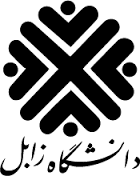 معاون محترم پژوهش و فناوریبا سلاماحتراماً، اینجانب .................................... عضو هیات علمی دانشکده ................................................ گروه آموزشی ................................ با آگاهی کامل از مفاد شیوه نامه اجرایی بکارگیری پژوهشیار، خواستار بکارگیری پژوهشیار با مشخصات مندرج در جدول ذیل میباشم. جدول 1. اطلاعات پژوهشیار (دانشجو)جدول 2. فعالیت پژوهشی ردیفنام و نام خانوادگیشماره دانشجوییمقطع تحصیلیرشته تحصیلیشروع دورهپایان دورهردیفنوع فعالیت (فعالیت در واحد فناور، آزمایشگاه، طرح پژوهشی و ...)عنواننتایج حاصلعضو هیات علمی..........................................امضاء و تاریخکارشناس معاونت پژوهش و فناوری دانشگاه ..........................................امضاء و تاریخمدیر امور پژوهش و فناوری دانشگاه..........................................امضاء و تاریخمعاون پژوهش و فناوری دانشگاه..........................................امضاء، مهر و تاریخ